2018-2019 Basketball Schedule for Marathon Mustangs Junior High Boys/Girls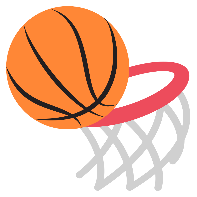 Junior High		(All games will be 5/6pm)Date:			Home:			Opponent:		Location:Oct. 30		Marathon (Girls only)	Marfa 		@HomeNov. 12		Marathon			Terlingua		@ HomeNov. 29		Marathon			Sanderson		@ Sanderson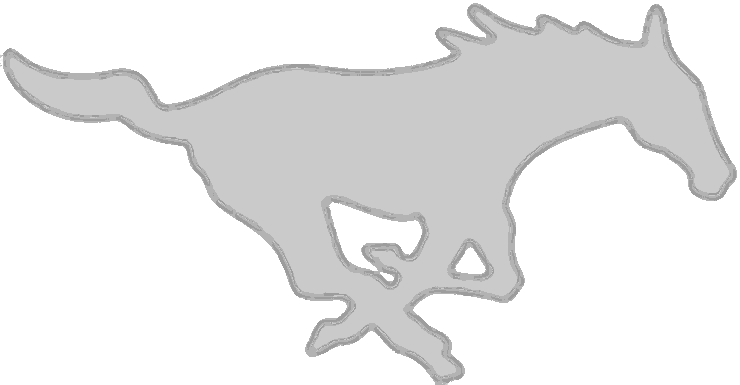 Dec. 3		Marathon			Grandfalls		@ HomeDec. 6-8		Junior High School Girls Tournament	@KermitDec. 10		Marathon			Buena Vista	@ HomeDec. 17		Marathon			Rankin		@ RankinJan. 10		Marathon			OpenJan. 14		Marathon			Sanderson		@ HomeJan. 24		Marathon			Grandfalls		@ GrandfallsJan. 28		Marathon			Buena Vista	@ Buena VistaFeb. 4		Marathon			Rankin 		@ HomeBoys’ Junior High Coach– Jerry BrothertonGirls’ Junior High Coach – Kelly SpringfieldPrincipal Danny ArmstrongSuperintendent Lupe Singh